1	在各主管部门提案的基础上，考虑到WRC-15的成果和大会筹备会议报告，注意到所审议频段现有和未来的业务要求，对以下议项予以考虑并采取适当行动：1.11	根据第236号决议（WRC-15），酌情采取必要行动促进全球或区域性的统一频段，以便在现有移动业务划分内为列车与轨旁间的铁路无线电通信系统提供支持；引言CEPT在研究中审议了有关列车与轨旁间铁路无线电通信系统（RTSS）的规则框架并得出结论，CEPT范围内RSTT铁路无线电使用的所有频率在《无线电规则》中均已划分给移动业务。因此，我们认为现有框架足以改进铁路交通控制，乘客安全并加强列车的安全操作。CEPT认为，可以通过ITU-R研究组开展工作的过程，利用ITU-R建议书和/或报告（例如，ITU-R M.[RSTT_FRQ]建议书）来实现RSTT频段的统一。此外，可以得出结论，无必要责成WRC为统一RSTT频谱采取具体行动，因此，无需修改《无线电规则》。提案第5条频率划分NOC	EUR/16A11/1第IV节 – 频率划分表
（见第2.1款）

理由:	可以通过ITU-R研究组开展工作的过程，利用ITU-R建议书和/或报告（例如，ITU-R M.[RSTT_FRQ]建议书）来实现RSTT频段的统一。SUP	EUR/16A11/2#49718第236号决议（WRC-15）列车与轨旁间铁路无线电通信系统理由:	我们认为，WRC-19之后，不再需要该决议。______________世界无线电通信大会（WRC-19）
2019年10月28日-11月22日，埃及沙姆沙伊赫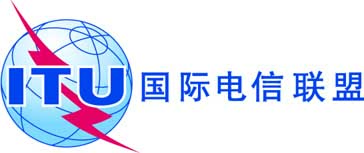 全体会议文件 16 (Add.11)-C2019年10月8日原文：英文欧洲共同提案欧洲共同提案有关大会工作的提案有关大会工作的提案议项1.11议项1.11